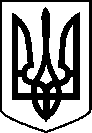 ЛЕТИЧІВСЬКА СЕЛИЩНА РАДА ХМЕЛЬНИЦЬКОЇ ОБЛАСТІР І Ш Е Н Н ЯVIII скликання Тринадцятої сесії13.07.2021 р.	Летичів                                         №38 Про затвердження Програмицільового використання коштів,що надходять у порядку відшкодування втрат сільськогосподарського ілісогосподарського виробництва на 2021-2023 рокиКеруючись ст. 26 Закону України «Про місцеве самоврядування в Україні», ст.ст. 207-209 Земельного кодексу України, Бюджетним кодексом України, враховуючи постанову Кабінету Міністрів України від 17.11.1997 року № 1279 «Про розміри та Порядок визначення втрат сільськогосподарського і лісогосподарського виробництва, які підлягають відшкодуванню», селищна радаВ И Р І Ш И Л А :Затвердити Програму цільового використання коштів, що надходять у порядку відшкодування втрат сільськогосподарського і лісогосподарського виробництва на 2021-2023 роки (додається).Дане рішення довести до відома виконавців Програми.Контроль за виконанням даного рішення покласти на постійну комісію з питань планування, фінансів, бюджету та соціально-економічного розвитку, житлово-комунального господарства, комунальної власності, промисловості, підприємництва, транспорту, зв’язку та сфери послуг (голова комісії Морозова О.М.)Селищний голова	Ігор ТИСЯЧНИЙ